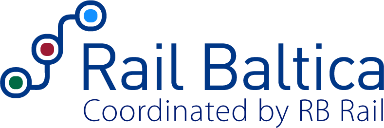 FRAMEWORK AGREEMENT on Legal Services betweenRB Rail AS(“Company”)andPartnership formed by SIA “Zvērinātu advokātu birojs RER Lextal”, Advokatų profesinė bendrija "iLAW",  Advokaadibüroo LEXTAL OÜ and SUPE Law ZAB SIA (“Contractor”)Riga2023TABLE OF CONTENTS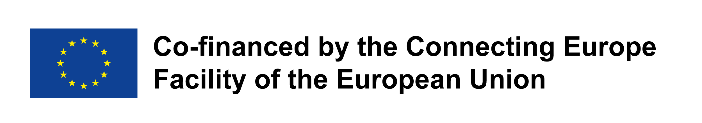 1.	Definitions, Interpretation and Order of Precedence	32.	SERVICES	63.	total value AND TERM	74.	AWARD OF ASSIGNMENTS	85.	Fee and Payments	106.	CONTRACTOR’s other obligations and covenants	127.	company’s other obligations and covenants	148.	Representations and Warranties	149.	variations	1510.	Communication	1611.	Intellectual Property Rights	1612.	Termination	1713.	Liability	1814.	Force Majeure	1915.	Confidentiality	1916.	Right to Audit	2017.	On-the-spot visits	2118.	personal data	2119.	Governing Law and DISPUTE RESOLUTION	2220.	Miscellaneous provisions	22Annex A: Acceptance Deed Form	24Annex B: Approved Experts	25Annex C: Assignment Order Form	27Annex D: Contractor’s Proposal	28Annex E: Technical Specification	34FRAMEWORK AGREEMENTon Legal ServicesThis Agreement is entered into in Riga on the date indicated on the timestamp of the last electronic signature of the Agreement, by and between:	RB Rail AS, a public limited liability company registered in the Register of Enterprises of the Republic of Latvia with registration No. 40103845025 and legal address at Satekles iela 2B, Riga, LV-1050, Latvia (the “Company”), represented by Chairperson of the Management Board Marko Kivila acting on the basis of the Regulations on Representation Rights dated 17 October 2022, on the one side, andPartnership formed by SIA “Zvērinātu advokātu birojs RER Lextal”, a company registered in the Register of Enterprises of the Republic of Latvia with registration No. 40203322202 and legal address at Krišjāņa Valdemāra iela 33 – 1, Riga, LV-1010, Latvia, Advokatų profesinė bendrija "iLAW", a lawyers professional partnership registered in the Register of Legal Entities of the Republic of Lithuania with registration No. 302585363 and legal address at Konstitucijos pr. 7, Vilnius, LT-09308, Lithuania,  Advokaadibüroo LEXTAL OÜ, a company registered in the Commercial Register of the Republic of Estonia with registration No. 10992652 and legal address at Rävala pst 4, 10145 Tallinn, Estonia and SUPE Law ZAB SIA, a company registered in the Register of Enterprises of the Republic of Latvia with registration No. 40203343098 and legal address at Jauniela 15-4, Riga, LV-1050, Latvia, (the “Contractor”), [..], on the other side(the Company and the Contractor referred to as the “Parties” and separately – as the “Party”).WHEREAS:this Agreement is entered into under the Rail Baltica Global Project which includes all activities undertaken by the respective beneficiaries and implementing bodies of the Republic of Estonia, the Republic of Latvia and the Republic of Lithuania in order to build, render operational and commercialise the Rail Baltica railway – a new fast conventional double track electrified railway line with European standard gauge (1435mm) on the route from Tallinn through Pärnu-Riga-Panevėžys-Kaunas to Lithuanian-Polish border, with the connection of Kaunas-Vilnius, and related railway infrastructure in accordance with the agreed route, technical parameters and time schedule (the “Global Project”);the Company has organised a procurement “Legal services” (identification No. RBR 2022/23) (the “Procurement Procedure”) where the tender proposal submitted by the Contractor (the “Contractor’s Proposal”) together with the tender proposals of the Other Contractors (as defined below) was selected for entering into a framework agreement to provide the Services (as defined below);this Agreement is co-financed from the Connecting Europe Facility (“CEF”) where applicable as deemed necessary for grant agreement (the “Grant Agreements”) implementation;THEREFORE, the Parties agree as follows:Definitions, Interpretation and Order of PrecedenceDefinitions. In this Agreement, unless the context requires otherwise, the following definitions shall have the following meaning:“Acceptance Deed” means a deed of acceptance substantially in the form of Annex A.“Agreement” means this Agreement together with all its Annexes; whenever in the Agreement there is a reference to the Agreement, it includes a reference to all its Annexes, and reference to specific Annex following the reference to the Agreement is without prejudice to it.“Annex” means any of the annexes enclosed to this Agreement and listed in Clause 1.3. “Applicable Laws” means any legislative act, regulation, decree, order, ordinance, statute, treaty, directive, judgment, or other legislative measure applicable to the Agreement, the Services, the Parties, etc. (including, but not limited to the Public Procurement Law of the Republic of Latvia).“Approved Experts” means any person listed in Annex B which is in a contractual relationship with the Contractor to provide a part of the Services and on whose expertise the Contractor relied in the Contractor’s Proposal.“Assignment” means the specific instance of the Services that is procured by the Company in accordance with any of the Framework Agreements.“Assignment Order” means an agreement between the Company and the Contractor for the implementation of an Assignment in accordance with the form (as may be adjusted from time to time by the Company) in Annex C.“business day” means any day except Saturday, Sunday and any day which is a public holiday in Latvia, Lithuania or Estonia.“CEF” as defined in the Preamble of the Agreement. “Company” as defined in the above list of the parties to the Agreement.“Confidential Information” as defined in Clause 15.1.“Contractor” as defined in the above list of the parties to the Agreement.“Contractor’s Proposal” as defined in the Preamble of the Agreement and enclosed in Annex D to the Agreement.“Defect” means any error, fault, omission, defect or other non-compliance of the Services with the requirements of the Agreement, the Technical Specification, the Request for Proposal, the Assignment Order, the Applicable Laws, or the Good Industry Practice.“Deliverable” means any documentation or other information, draft, notes, opinion, memorandum, material, documents and/or other items which the Contractor is required to deliver to the Company as part of an Assignment.“EUR” and “euro” means the official currency of the eurozone, officially known as the euro area.“Fee” as defined in Clause 5.1 of the Agreement.“Framework Agreements” means this Agreement as well as the other identical framework agreements concluded with the Other Contractors.“Force Majeure Event” means any of the following:an act of the public enemy or war (declared or undeclared), threat of war, revolution, riot, insurrection, civil commotion, demonstration or sabotage;an act of vandalism or accidental damage or destruction of machinery, equipment, track or other infrastructure;a natural disaster or phenomena, including extreme weather or environmental conditions (such as lightning, earthquake, hurricane, storm, fire, flood, drought or accumulation of snow or ice);nuclear, chemical or biological contamination, epidemic or pandemic (except for COVID-19 pandemic);strike, lockout or other industrial action other than involving the Contractor or the Company.“Global Project” as defined in the Preamble of the Agreement.“Good Industry Practice” means, in relation to the performance of any activity to which this standard is applied, the exercise of that degree of skill, diligence, prudence and foresight as would reasonably be expected to be exercised by a properly qualified and competent person engaged in carrying out the Services or services of a similar size, nature, scope, type and complexity, complying with the Applicable Laws.“Other Contractors” means the following other contractors that have been chosen by the Company to enter into a framework agreement with the same contents as this Agreement:ZAB PricewaterhouseCoopers Legal SIA, registration No. 40203342251, legal address: Krišjāņa Valdemāra iela 21 – 21, Riga, LV-1010, Latvia;Sorainen ZAB SIA, registration No. 50203349641, legal address: Krišjāņa Valdemāra iela 21 – 11, Riga, LV-1010, Latvia.“Procurement Procedure” as defined in the Preamble of the Agreement.“Ranking” means the following ranking of the Service Providers based on the results of the Procurement Procedure (the most advantageous proposal is the one that received the highest sum of points):Partnership formed by SIA “Zvērinātu advokātu birojs RER Lextal”, Advokatų profesinė bendrija "iLAW",  Advokaadibüroo LEXTAL OÜ and SUPE Law ZAB SIA – 92,23 points;Sorainen ZAB SIA – 76,28 points;ZAB PricewaterhouseCoopers Legal SIA – 71,60.“Representatives” as defined in Clause 10.4.“Request for Assignment” as defined in Clause 4.2.1.“Request for Proposal” as defined in Clause 4.3.1.“Service Provider” means the Contractor and/or any of the Other Contractors. “Services” as defined in Clause 2.1.“Signing Date” means the date on which this Agreement is signed by the Parties as indicated above or, if signed with secure electronic signature, the date indicated on the timestamp of the last signature of the Agreement.“Supplier’s Declaration” means Appendix 6 to the Common Procurement Standards and Guidelines for the Rail Baltica Project.“Technical Specification” means Annex 1 of the Procurement Regulations attached in Annex E to this Agreement.“Total Value” as defined in Clause 3.1.“Variations” as defined in Clause 9.1.Interpretation. The following interpretation rules of the provisions of this Agreement shall apply:The headings contained in this Agreement shall not be used in its interpretation.References to the singular shall include references in the plural and vice versa and words denoting natural persons shall include any other Persons.References to a treaty, directive, regulation, law or legislative provision shall be construed, at any particular time, as including a reference to any modification, extension or re-enactment of the respective treaty, directive, regulation, law or legislative provision at any time then in force and to all subordinate legislation enacted from time to time.Unless expressly stated to the contrary, any reference in this Agreement to the right of consent, approval or agreement shall be construed such that the relevant consent, approval or agreement shall not be unreasonably delayed or withheld.A reference to “writing” shall include an e-mail transmission and any means of reproducing words in a tangible and permanently visible form.The words “include” and “including” are to be construed without limitation.Unless indicated otherwise, all references to “days” shall mean calendar days.Unless expressly stated to the contrary, any reference in this Agreement to the right of consent, approval or agreement shall be construed such that the relevant consent, approval or agreement shall not be unreasonably delayed or withheld.Annexes. The Agreement contains the following Annexes:Annex A: Acceptance Deed Form;Annex B: Approved Experts;Annex C: Assignment Order Form;Annex D: Contractor’s Proposal;Annex E: Technical Specification.Order of precedence. In the event of any discrepancy or inconsistency between the documents forming part of this Agreement, the following order of precedence shall apply: this Agreement document (body text);explanations (clarifications) of the Procurement Procedure documentation;the Procurement Procedure documents with the annexes (including the Technical Specification);clarifications of the Contractor’s Proposal;the Contractor’s Proposal.SERVICESServices. The subject matter of this Agreement are the legal services (the “Services”) as further described in the Technical Specification and as further detailed and specified in each respective Request for Assignment or Request for Proposal and the respective Assignment Order.On-Demand Basis. This Agreement as well as the other identical Framework Agreements concluded with the Other Contractors are on-demand based with no fixed (promised) workload and/or fixed (promised) overall value.Framework. The purpose of the Agreement is to define the terms and conditions under which the Contractor may be engaged to provide the Services to the Company. The Agreement is a framework agreement and does not impose an obligation whatsoever on the Company to engage the Contractor to provide the Services, nor does it guarantee any exclusive right to the Contractor to provide the Services. This Agreement entitles the Contractor to participate in mini competitions for the Assignments and/or be awarded with the provision of the Assignment directly by the Company at the full discretion of the Company. Scope of Services. The scope of the Services for each of the Assignments covers all measures, including those not explicitly listed in the Agreement required for due performance of the Services in accordance with the terms and conditions of the Agreement and achievement of the intended results. When the achievement of the aforementioned is not possible without performance of a measure not explicitly listed in the Agreement, then performance of such a measure is considered as contractual obligation of the Contractor according to the Agreement.Assignment Orders. For every Assignment which is entrusted to the Contractor pursuant to the Agreement, a separate Assignment Order will be signed by the Parties. Each Assignment Order and this Agreement shall form a single agreement between the Parties. The provisions of this Agreement constitute an integral part of each Assignment Order. In the event of any inconsistency between the provisions of this Agreement and the Assignment Order, the Assignment Order shall prevail.Completion of Assignments. Upon completing the Assignment (or, if so envisaged under the respective Assignment Order, the part of the Assignment), the Contractor shall issue to the Company a signed Acceptance Deed. The Acceptance Deed shall include information and, where applicable, supporting documentation with respect to the completed Assignment (or its part). Upon receipt of the Acceptance Deed, the Company shall review the submitted Acceptance Deed and, where relevant, the supporting documentation, and either (i) approve the Acceptance Deed by co-signing it or (ii) reject the Acceptance Deed and inform the Contractor on the reasons of such rejection. When the reasons for rejection are eliminated/rectified by the Contractor, the Contractor re-submits the Acceptance Deed for review and approval of the Company. Cancellation of Assignment Order. The Company is entitled to cancel any Assignment Order or Assignment (entirely or partly) by notifying the Contractor’s Representative. If such notice is issued before commencement of the respective Assignment, the Company shall have no liability towards the Contractor with respect to such cancellation. If such notice is issued after the commencement of the respective Assignment, the Parties shall in good faith agree on compensation to the Contractor of the already incurred direct costs and expenses of the Contractor in relation to such already commenced Assignment, and the Company shall pay such compensation when agreed. Such compensation shall not exceed the amount of the Fee with respect to such already commenced Assignment. This Clause is without prejudice to the rights to terminate and the consequences of termination pursuant to Section 12.Co-operation. The Parties shall cooperate with one another to fulfil their respective obligations under this Agreement. The Parties shall endeavour to maintain good working relationships among all key personnel engaged toward provision of the Services.Meetings. The Company shall have a right, at any time during the Services provision period, to convene in person or online meetings with the Contractor for the assessment of any of the Services and/or to discuss other matters relevant to any activities contemplated under this Agreement. The place and time of such meetings shall be within the sole discretion of the Company. The Contractor undertakes to act in good faith and reasonably cooperate with the Company with respect to the holding of and participating in any such meetings. If requested by the Company, the Contractor shall record meetings (also online meetings) between the Parties and prepare meeting reports within 5 (five) business days after each meeting. All meeting reports shall be confirmed by the Company.Circumstances Affecting Performance. Each Party shall have an obligation to promptly notify the other Party in writing of any event or circumstances capable of impeding the proper or timely performance of its respective obligations under this Agreement.Impediments and Delays. If timely performance of the Services is affected due to impediments or delays caused by the Company or any third parties engaged by the Company:the Contractor shall promptly notify the Company of the circumstances and probable effects of such impediment or delay on the performance of the Services (if not notified in timely manner, the Contractor shall lose its right to make any claim in this respect); andthe Parties shall in good faith discuss such allegation of the Contractor, and, if agreed, the duration of the Services (including the term for delivery of any pending Services) shall be extended by the number of days directly affected by such impediment or delay.Language. The Services shall be provided and the Deliverables made in high quality English and, where relevant, local language(s). Defects. The Contractor shall remain fully responsible for the results (including with respect to any damages incurred by the Company) of the Services also after the completion of the respective Assignment Order. During the provision of the Services or following completion of the respective Services, the Company is entitled to notify the Contractor of each Defect within reasonable period after the Defect is discovered by the Company. Upon discovering a Defect, or upon receipt by the Contractor of a notification of the Defect from the Company, the Contractor shall, at the Contractor’s cost, rectify the Defect within 5 (five) business days, unless otherwise reasonably specified by the Company or agreed by the Parties. If not rectified by the Contractor, the Contractor shall fully compensate the Company the reasonable costs and expenses incurred in this respect. No Waiver. The Company’s acceptance of the Deliverables and/or the Services or any payments under this Agreement shall not be interpreted or construed to operate as a waiver of any right or cause for action under or in relation to this Agreement. Approval by the Company of the Deliverables of the corresponding Assignment Order shall not mean the approval of the outcome results (reports, agreements, procedural documents, summary, advice, decisions, etc.) delivered by the Contractor and the Contractor shall bear full responsibility of the Deliverables provided.Reporting. If requested by the Company, the Contractor shall, in a format and at intervals to be agreed with the Company, provide the Company with regular reports and status updates on the progress of the Services, and use reasonable endeavours to provide any other information and status updates as may be reasonably requested by the Company at any time.total value AND TERMTotal Value. The total value of all Framework Agreements concluded as a result of the Procurement Procedure together is EUR 975 000 (nine hundred seventy-five thousand euro), excluding VAT (the “Total Value”). The Total Value does not in any way bind the Company to procure the Services through this Agreement or other Framework Agreements for the entirety of the Total Value or any other guaranteed amount.Term. The term of the Agreement is 24 (twenty-four) months starting on the Signing Date or until the Total Value has been reached (the “Term”). The Term can be extended for a period of up to additional 12 (twelve) months if the Total Value has not been reached prior to the expiry of the initial Term and until the Total Value is reached.Expiry. After the expiry of the Term or once the Total Value has been reached, no more new Assignment Orders can be concluded. The Agreement expires once all of the existing Assignment Orders are fully completed by the Contractor and approved by the Company and the Parties have fulfilled their contractual obligations arising out of this Agreement. AWARD OF ASSIGNMENTSSelection of Service Provider. To receive the Services, the Company will select the Service Provider and conclude an Assignment Order with the selected Service Provider. Each Assignment will be allocated either (i) through a direct award or (ii) by conducting a mini competition. The Company shall have full discretion in (i) selecting either the direct award or mini competition approach and (ii) deciding which of the Service Providers to approach with a direct award, taking into consideration the specifics, urgency, nature of the Assignment, link to prior and similar Assignments and possibility to separate new Assignment from prior and similar Assignments, complexity of the Assignment, the planned fees for the provision of the particular Assignment, or other interests of the Company, etc.Procedure of Direct Awards. The following procedure with respect to direct awards shall apply:The Company invites a Service Provider to implement an Assignment by sending a request for Assignment (the “Request for Assignment”) describing the details of the planned Assignment. After receiving a Request for Assignment, the Contractor shall as soon as possible but not later than within 1 (one) business day, unless otherwise specified in the Request for Assignment, respond by stating availability of its respective Approved Expert(s) to implement the Assignment by sending to the Company (i) a proposal to implement the Assignment or (ii) its confirmation or rejection of its readiness to implement the Assignment based on the terms determined by the Company in the Request for Assignment. The proposal to implement the Assignment should not exceed the proposed price (hourly rate) under the Contractor’s Proposal. The Company accepts the Contractor’s proposal or confirmation on readiness to implement an Assignment by sending to the Contractor an e-mail with a draft Assignment Order that is based on the information laid down in the specific Request for Assignment and Contractor’s proposal to implement the Assignment. The Contractor must review received draft Assignment Order and respond within 1 (one) business day. Mutually approved Assignment Order is first signed by the Company and then by the Contractor. When the Contractor receives approved Assignment Order, it should be signed and sent to the Company as soon as possible but not later than within 3 (three) business days after receiving it. The Contractor shall not be entitled to introduce in the Assignment Order any terms, conditions or requirements contradictory to the Agreement or the Request for Assignment, or otherwise being not acceptable to the Company due to any reason.After the Assignment Order is signed by the Parties, the conditions set in the Assignment Order become binding upon the Parties and the Assignment shall be executed in accordance with its specific requirements as well as the general provisions set out in this Agreement. In case the Contractor rejects the Request for Assignment or fails to respond within the required time period, or the delivered proposal is not compliant with requirements defined by the Company or not in line with the Company’s budget, the Company is entitled to:reject the proposal, and/orsend a Request for Assignment to the Other Contractor, and/orinvite the Service Providers to a mini-competition, and/or discontinue the direct award procedure.The Company is entitled to discontinue the direct award procedure at any moment also due to any other considerations of the Company. The Contractor bears all its costs and expenses incurred in relation to the above procedure with respect to the direct awards. The Company reserves the right not to invite the Contractor to participate in the direct award procedure according to Clauses 4.4 or 4.6.Communication within direct awards procedure from the Company side shall be conducted via e-mail address mentioned in Clause 10.5.Procedure of Mini Competitions. The mini competitions are carried out as follows:The Company invites the Service Providers to implement an Assignment by sending a request for proposal (the “Request for Proposal”) describing the details of the planned Assignment.After receiving the Request for Proposal, the Contractor shall, within 3 (three) business days, unless otherwise specified in the Request for Proposal, respond by sending its proposal to the specific requests under the Request for Proposal. Failing to respond to the Request for Proposal within the required time period will be considered as a rejection to participate in the respective mini competition.The proposal to implement the Assignment should not exceed the proposed price (hourly rate) under the Contractor’s Proposal.Mini competition proposals received from the Service Providers will be evaluated and ranked by the Company. The most economically advantageous proposal will be awarded with the implementation of the Assignment. If the received proposals exceed the planned budget or are otherwise not acceptable to the Company, the Company reserves the right to discontinue the mini competition. The Company is entitled to discontinue the mini competition procedure at any moment also due to any other considerations of the Company.The Company will choose the winner(s) of the mini competition for the provision of the particular Assignment by comparing and evaluating the received proposals based on the criteria specified in the specific Request for Proposal that may follow any of these general criteria (listed in no particular order and containing no predefined value):the amount of the fees and/or the time necessary for the provision of the particular Assignment;credibility and experience of the Service Provider and its staff for providing the particular assignment, including legal knowledge and know-how of the Approved Experts in specific fields of law applicable;experience and availability (considering workload or manpower invested by the respective experts in already committed and ongoing Assignments) of the respective Approved Experts designated for the provision of the particular Assignment;potential quality of providing the particular assignment by the Service Provider, taking into account among others the potential workload to be invested for the provision of the particular assignment;the cooperation experience with the respective Service Provider in previous Assignments based on the performance evaluation(s) pursuant to Clause 4.6 of this Agreement.The Company will inform the Service Providers participating in the mini competition on the results of each mini competition.The Service Provider with the most economically advantageous proposal shall be invited to sign the Assignment Order. If more than one proposal is determined to be equally advantageous, then the rights to sign the Assignment Order are provided to the Service Provider who: is ranked higher in the Ranking; or, if such criterion does not help identifying the winner,who has proposed lower hourly rate within the Procurement Procedure; or, if such criterion does not help identifying the winner, who has no pending (not completed) Assignment Orders under the Framework Agreements; or, if such criterion does not help identifying the winner, who proposes to provide higher discount to the Fee under the respective Assignment Order.If the Contractor’s proposal shall be the most economically advantageous, the Company shall draft the specific Assignment Order based on the information laid down in the specific Request for Proposal and Contractor’s proposal to implement the Assignment and send this draft Assignment Order to the Contractor for its approval via e-mail. The Contractor must review received draft Assignment Order and respond within 1 (one) business day. Mutually approved Assignment Order is first signed by the Company and then by the Contractor. When the Contractor receives approved and signed Assignment Order, it  should be signed and sent to the Company as soon as possible but not later than within 3 (three) business days after receiving it.The Contractor shall not be entitled to introduce in the Assignment Order any terms, conditions or requirements contradictory to the Agreement or the Request for Proposal, or otherwise being not acceptable to the Company due to any reason.After the Assignment Order is signed by the Parties, the conditions set in the Assignment Order become binding upon the Parties and the Assignment shall be executed in accordance with its specific requirements as well as the general provisions set out in this Agreement.If the Assignment Order (as approved by the Company) is not signed by the Contractor as envisaged under Clause 4.3.8, the Company is entitled, at its sole discretion, to (i) award the Assignment Order to the Other Contractor who had the second most advantageous proposal  within the respective mini competition (or who was not chosen due to criteria applied pursuant to Clause 4.3.7), or (ii) cancel the respective mini competition with or without issuing a new Request for Proposal for the same or similar Assignment.The Contractor bears all its costs and expenses incurred in relation to the participation in such mini competitions.The Company reserves the right not to invite the Contractor to participate in a mini competition according to Clauses 4.4 or 4.6.Communication within mini competition procedure from the Company side shall be conducted via e-mail address mentioned in Clause 10.5.General Duty to Participate. The Contractor has a right to reject the Request for Assignment or the Request for Proposal only in exceptional cases related to the current workload of the Contractor in relation to other Assignments in progress, or when the Contractor envisages that the implementation of a particular Assignment would result in a conflict with the requirements set in this Agreement. The decision of the Contractor to reject the Request for Assignment or the Request for Proposal shall be provided in writing by stating the reasons for such decision in sufficient detail. If the Contractor has not responded to or has rejected (other than as permitted under this Clause) the Request for Assignment or has sent a non-compliant proposal in any direct award procedure, the Company in addition to other measures available in this Agreement may, at its sole discretion, decide not to invite the Contractor to participate in any 2 (two) next direct award procedures and/or mini competitions. If the Contractor has not participated or has rejected (other than as permitted under this Clause) to participate in any mini competition, the Company in addition to other measures available in this Agreement may, at its sole discretion, decide not to invite the Contractor to participate in any 2 (two) next direct award procedures and/or mini competitions.Additional Information. The Contractor has the right to request reasonable explanatory information from the Company regarding the specifics of provision of an Assignment. If the Company finds it necessary to respond, the Company has the obligation to disclose information provided to the Contractor also to the Other Contractors if such information may influence the contents of the Contractor’s bid in the respective mini competition.Evaluation of Performance. The Company will regularly review the quality of the completed Assignments and the overall cooperation with the Service Providers according to Section 9 of the Technical Specification. If the conditions stipulated in Section 9 of the Technical Specification occur, the Company shall be entitled not to invite the Service Provider in any 3 (three) next direct award procedures and/or mini competitions.Fee and PaymentsFee. In consideration of the provided Services and subject to signing of the Deed of Acceptance, the Company undertakes to pay the Contractor a fee in the amount set forth in the Assignment Order (the “Fee”) which may not be higher than the fees proposed by the Contractor in the Contractor’s Proposal. The Assignment Order may specify whether the Fee is paid upon full or partial completion of the Assignment Order, whether the Fee is split into separate instalments or is paid as a single lump sum payment, etc.VAT. Unless otherwise stated in the Assignment Order, the Fee specified in the Assignment Order excludes value added tax (“VAT”) that will be charged at the rate applicable in accordance with Applicable Laws at the time of invoicing. Compliance with tax obligations. It is acknowledged and agreed by the Parties that the Fee shall include all taxes and duties payable by the Contractor in the consequence of provision of the Services (other than VAT). The Contractor shall, at the sole cost and expense of the Contractor, comply with the obligation to pay all taxes and duties relevant to the provision of the Services in accordance with Applicable Laws. In addition, the Contractor shall assume all risks associated with the payment or obligation to pay such taxes and duties, if any.All-inclusive. Unless otherwise agreed in the Assignment Order, the Fee is the all-inclusive consideration for the duly provided Services and includes reimbursement of all and any expenditure incurred by the Contractor toward performance of any steps, actions or measures contemplated in accordance with the respective Assignment Order and/or in relation to the respective Assignment. The Contractor agrees and acknowledges that it shall have no right to request reimbursement by the Company of any additional expenditure whatsoever as may have been incurred by the Contractor toward provision of the Services, unless reimbursement of such additional expenditure has been explicitly agreed between the Parties in writing.Travel Expenses. The Company shall reimburse the travel expenses incurred by the Contractor during the provision of the Services only if (i) the travel expenses are indicated and agreed in the corresponding Assignment Order, (ii) the travel expenses incurred for the implementation of the corresponding Assignment Order, and (iii) the travel expenses are justified by documents. In case the Company for the implementation of a particular Assignment Order requires the Approved Expert to travel from his/her place of residence or the Contractor’s office (whatever is applicable) for more than 200 km one way, the Company shall reimburse incurred travel expenses for the Approved Expert included in a particular Assignment Order (always provided that the point of departure shall be limited to the location in Europe). For the implementation of a particular Assignment Order where traveling is included, the Approved Expert shall ensure average level economical travel and accommodation expenses. The Company reserves the right to choose the accommodation. The following travel expenses are subject to reimbursement:bus travel and/or second-class rail travel – for a distance of less than 400 km one way;economy class air travel – for a distance of more than 400 km one way; provided thata travel expenses in total  (including but not limited to a return ticket) shall not exceed EUR 500 (travel expense exceeding EUR 500 will be reimbursed at EUR 500 max).Invoicing. The Contractor shall send the invoice to the Company electronically to the following e-mail address: invoices@railbaltica.org. The Contractor shall deliver to the Company an invoice specifying the amount of the Fee payable only after the Company has signed the Acceptance Deed with respect to the particular Deliverable and/or the Assignment (or its part) which the invoice is related to. In case payment for the Services (in whole or in part) will be made from more than one financing source, and upon the Company’s request, the Contractor shall issue separate invoices corresponding to the amounts financed from the financing source as indicated by the Company. The Contractor acknowledges that on the Signing Date SIA “Zvērinātu advokātu birojs RER Lextal” is authorized to issue invoices and receive the Fee on behalf of the Contractor. The Contractor may replace an entity that is authorized to issue invoices and receive the Fee on behalf of the Contractor with other member of the partnership that forms the Contractor by notifying the Company in writing. Invoice details. The Contractor’s invoices shall include the details (including number) of the Agreement, the Assignment Order, and the Company’s Representative. The Parties agree that in accordance with the Accounting Law and Value Added Tax Law of the Republic of Latvia the invoices may be issued without the requisite “signature”.Payments. The payment of the Contractor's invoices will be made in euro by bank transfer within 20 (twenty) days after the compliant invoice is received. The Company may reject the invoice or at any point suspend the payment deadline if (i) the Deliverable and/or the Services are not accepted by the Company, (ii) invoice supporting documents are missing, (iii) the invoice is incorrect, or (iv) the Company has to make further checks to verify details of the invoice. In such case the Company must notify the Contractor of the suspension and the reasons for it. After the condition for suspending the payment deadline is rectified, the suspension will be lifted — and the remaining payment period will resume. Each Party shall bear its own costs, fees, commissions and expenses incurred in connection with the transfer of any funds under this Agreement to the other Party.Set-offs. The Company shall have the right to make the payments to the Contractor with set-off, retention, counterclaim, abatement, or other deduction of any kind that arises from this Agreement and from the obligations of the Contractor provided herein. If the Company uses the right to make the payments to the Contractor with set-off, retention, counterclaim, abatement, or other deduction of any kind, then the Company notifies the Contractor no later than on the due date of the respective payment stating the amount, the grounds and the basis for the use of the right to set-off, retention, counterclaim, abatement or other deduction or other right. CONTRACTOR’s other obligations and covenantsStandard of Performance. Without prejudice to the requirements prescribed elsewhere under the Agreement, the Contractor shall:perform the Services in accordance with the Agreement, the Technical Specification, the respective Request for Assignment or the Request for Proposal, the respective Assignment Order as well as reasonable requests, comments, requirements and instructions of the Company;perform the Services in accordance with the Applicable Laws and the Good Industry Practice;ensure availability of the Approved Experts;perform the Services and each particular Assignment timely having due regard to any applicable Assignment milestones and any other key dates for performance of the particular Services;exercise reasonable professional skill, diligence and care as may be expected of a properly qualified and competent person carrying out services of a similar size, nature, type and complexity;ensure that the Contractor and the Approved Expert providing the Services comply with the relevant professional diligence and applicable legislation governing the activities of legal advisers (in case of attorneys, in addition to the respective bar association rules and related regulations) and the provision of the Services is of consistently high quality that is necessary to achieve the purpose of the particular Assignment Order;ensure that its personnel are properly qualified and competent;ensure that specific documents as per respective Services, if any, and other documents and information required to be prepared or submitted by the Contractor under this Agreement conform to Good Industry Practice generally acceptable at the time of submission of such specific documents as per respective Services, documents and information;endeavour to carry out all activities that would reasonably assist and aid the Company, always act in the best interests of the Company, and use its best endeavours to engage all legal means reasonably available in achieving the result of the particular assignment specified in the particular Assignment Order;provide the Company with all and any information and documentation in its possession or control relating to the Services and return original documents to the Company immediately at the Company’s request;upon the Company’s request, provide intermediate results, draft Deliverables, etc. of an Assignment Order in short notice in order to check the progress of the implementation of an Assignment Order (failing to do so within the short notice period or by providing information that shows that the Assignment will not be completed within specified time in the Assignment Order shall be considered a material breach of the Agreement and the Company’s reserves the right to cancel the implementation of the Assignment Order and to proceed with the procedures for terminating the Agreement);as a part of the Deliverables, the Contractor shall prepare information material in a fully comprehensive and understandable way (i.e., the information provided in the Deliverables shall be understandable to the average-level lawyer or manager with no experience in a specific topic concerned), by providing explicit and full source details (initial information, evidence, etc.) used for the analysis and provision of the Deliverables.Maintenance of Records. During the term of the Services and for a period of 10 (ten) years from expiration or termination of this Agreement for any reason whatsoever, the Contractor shall keep and maintain clear, adequate, and accurate records and documentation evidencing, to the reasonable satisfaction of the Company, that the Services have been carried out in accordance with the Agreement. In case of on-going audits, appeals, litigation or pursuit of claims concerning the grant, including in the case of correction of systemic or recurrent errors, irregularities, fraud or breach of obligations, the records shall be kept and maintained longer.Access to Documentation. At all times the Company shall have access to all documentation related to the Services. This access shall be continuing and survive the termination of this Agreement for either cause or convenience. The documentation shall be kept accessible in a generally recognized format for a period of 10 (ten) years from the date of expiration or termination of this Agreement. All records forming part of such documentation shall be available to the Company’ auditor, or expert appointed by the Company during the abovementioned period of time.Security Clearance Requirements. The Contractor shall not involve in the performance of the Agreement a person convicted of an intentional criminal offense (employees, sub-contractors and/or any other person and personnel), regardless of the criminal record having been set aside or extinguished, and/or a person of whom there are known facts that give grounds to doubt his or her ability to retain restricted access and/or classified information, as well as a person who has or may have a conflict of interest by involving him in the performance of the obligations under this Agreement. The Company has the rights to request, and, upon such request, the Contractor shall without a delay submit to the Company the name, surname, personal code of a natural person involved in implementation of any Assignment and the Contractor should inform this person that his/her data will be provided to the Company for purpose of data processing by the Company for implementation of Assignment. The Company has a right to demand dismissal of such a natural person non-compliant with the security clearance requirements at the Company’s sole discretion based on the Company’s written request for dismissal.Approved Experts. In carrying out the Services, the Contractor may rely only on the services of the Approved Experts. In this respect: The list of the Approved Experts may, from time to time, be modified or supplemented always (i) subject to a prior written consent of the Company, (ii) compliance of new experts with the qualification criteria under the Procurement Procedure documents and (iii) otherwise in accordance with the terms and subject to the criteria contained in the Applicable Laws.The Contractor shall have an obligation to notify the Company in writing of any changes to the Approved Experts data occurring during the term of this Agreement and of the required information for any new Approved Experts who it may subsequently engage toward provision of the Services. The Contractor shall obtain prior written consent of the Company for the replacement of each Approved Expert or involvement of any additional persons. Review and evaluation of the replacement of Approved Experts shall be carried out, and the consent or refusal to give consent shall be rendered by the Company in accordance with Applicable Laws (in particular, Article 62 of the Public Procurement Law of the Republic of Latvia) and this Agreement. The Contractor shall retain the complete responsibility for the proper performance of all of its obligations under this Agreement, and any act, failure to act, breach, or negligence on the part of any of its Approved Experts shall, for the purposes of this Agreement, be deemed to be the act, failure to act, breach or negligence of the Contractor itself.The Contractor shall be responsible for the work of the Approved Experts and ensure that the Company has free access to the Approved Experts during the Company's working hours, including but not limited to no later than until the end of business day answer to e-mail or recall to the Company. The Contractor shall ensure that all Approved Experts members are fully available with respect to the Services. The Contractor shall ensure that the Approved Experts participate in the meetings with the Company as requested by the Company from time to time.The Contractor must replace any Approved Expert involved in the performance of the Services if requested by the Company and supported by the reasons such as repeated careless performance of duties, incompetence or negligence, non-fulfilment of obligations or duties stipulated in the Agreement, as well as other reasons prescribed under the Agreement (including the Technical Specification). Visibility Requirements. At all times the Contractor undertakes to comply with each of the following requirements:any report, brochure, document, or information related to the Services carried out by the Contractor hereunder or any other person, which the Contractor makes publicly available shall include each of the following:a funding statement which indicates that the Services are financed from CEF funds substantially in the following form: “Co-funded by the European Union”;with respect to printed materials, a disclaimer releasing the European Union from liability with respect to any contents of any distributed materials substantially in the form as follows: “Co-funded by the European Union. Views and opinions expressed are those of the author(s) only and do not necessarily reflect those of the European Union or the granting authority. Neither the European Union nor the granting authority can be held responsible for them”. The disclaimer in all official languages of the European Union can be viewed on the website https://cinea.ec.europa.eu/communication-toolkit_en ; and the flag of the Council of Europe and the European Union.the requirements set forth in Clauses 6.6.1(a) and 6.6.1(c) should be complied with means of utilizing the following logo: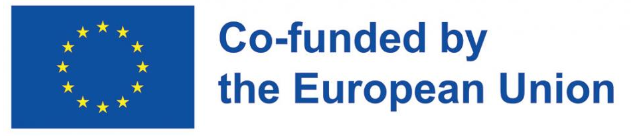 the Contractor shall ensure that the logo remains distinct and separate and no other visual identity or logo may be used to highlight the EU support.in order to comply with the latest applicable visibility requirements established by the European Union, the Contractor shall regularly monitor changes to visibility requirements; as of the Signing Date, the visibility requirements are available for review on the webpage https://cinea.ec.europa.eu/communication-toolkit_en.Insurance. The Contractor must, at all times during the Term, be the holder of a current professional risk indemnity policy of insurance with limit of liability at least EUR 1,000,000 (one million euro) for any insurance claim and in the aggregate, covering all experts mentioned in Annex B: Approved Experts, and with extended reporting period 3 (three) years. The Contractor shall submit to the Company a copy of a renewed insurance agreement or a new insurance agreement including the above-mentioned provisions within 5 (five) business days before the date of expiry of the previous insurance agreement.company’s other obligations and covenantsInformation. The Company shall, in a timely manner, provide to the Contractor any information in the possession of the Company as may reasonably be requested by the Contractor for the purposes of the Services. The Contractor shall provide prompt written notice to the Company if the Contractor becomes aware of any errors, omissions, or inconsistencies in the information provided by the Company.Authorizations. The Company shall provide the Contractor or the Approved Expert with a respective power of attorney at the request of the Contractor if necessary for implementation of the Assignment.Decisions. On all matters properly referred to it in writing by the Contractor and reasonably necessary for provision of the Services, the Company shall give its decision in writing so as not to delay the provision of the Services and within a reasonable time. The Company shall have the final and exclusive right in the negotiations, terms, decisions, agreements, etc. and in any and all matters related to the Services, including but not limited to the final right to decide whether or not to conclude any agreement(s), litigate, submit documents, etc.Representations and WarrantiesCertain representations and warranties of the Parties. Each Party represents and warrants to the other Party, as of the Signing Date, as follows:it has full power to enter into and perform this Agreement, and the person signing this Agreement on its behalf has been duly authorized and empowered to enter into such agreement; it has read this Agreement, understands it and agrees to be bound by it;it has entered into this Agreement with the aim of attaining all of the objectives and performing in all material respects all of the obligations and commitments herein set forth;it has entered into this Agreement without having any intention or goal whatsoever to violate the Applicable Laws, its own articles of association, other constitutional documents, laws or agreements of any kind to which it is a party to;it is not bankrupt and is not the subject of insolvency or winding-up proceedings, where its assets are being administered by a liquidator or by the court, it is not in an arrangement with creditors, where its business activities are suspended, or it is in any analogous situation arising from a similar procedure under the laws of the country where it is registered and submits its tax accounts; andit has entered into this Agreement of its own volition and in good faith.Certain representations and warranties of the Contractor. The Contractor represents and warrants to the Company, as of the Signing Date, as follows:it has all requisite qualification, skills and competence to perform the Services on the terms and conditions of this Agreement which are no less favourable than the terms and conditions of service identified by the Contractor in any document submitted by the Contractor to the Company as part of the Procurement Procedure and on the terms of the Contractor’s Proposal;it holds and will hold for the entire term of the Agreement all requisite accreditations, recognitions, licenses, permits, approvals and consents necessary under the Applicable Laws to enable performance by the Contractor of the Services;it has all requisite ability to ensure the highest quality of the Services;it will assign competent and duly qualified personnel to carry out the Services according to the highest professional standards and the Good Industry Practices;it is not deemed to be a person associated with the Company for the purposes of the Applicable Laws; it is compliant with all of the requirements of the Supplier’s Declaration and will continue to be compliant with all such requirements during the term of this Agreement;the entity (a member of the partnership that forms the Contractor) that will issue invoices on behalf of the Contractor has been registered as a VAT payer in the Republic of Latvia;[intentionally deleted].variationsVariations. Notwithstanding any provisions in this Agreement to the contrary, whenever the Company or the Contractor reasonably consider that a variation to the Agreement (the “Variations”) is necessary, the Company and the Contractor shall negotiate in good faith the terms of the proposed Variations. For the avoidance of doubt, no Variation shall be effective unless and until concluded in writing by the Parties. Scope of Variations. For the purpose of the Agreement, and at any time prior to the completion of the Services under the Agreement, as the case may be, the Variations may be concluded in respect of:extension of the Term pursuant to Clause 3.2;amendments to the Agreement necessary to comply with the amendments or adjustments to the Applicable Laws from time to time, if any;supply of additional Services not previously foreseen under the Agreement;implementation of any amendments to the Agreement as initiated or approved by the Company during the provision of the Services which are necessary due to such reasons which the Company could not foresee in advance.Limitations to Variations. In case of Variations due to supply of additional Services or due to reasons which the Company could not foresee in advance, the total value of the Agreement may not change by more than the maximum amount permitted under the Applicable Laws. Notwithstanding anything to the contrary contained in the Agreement, the Company and the Contractor may agree on the supply of additional Services not previously foreseen under the Agreement if they do not change the nature of the Agreement (type and purpose specified herein) and if the total value of such additional Services does not concurrently reach the thresholds specified under the Applicable Laws. Variations’ Fee. The fee for additional Services as a result of the Variations, if any, shall be determined taking into account the calculations and fees under the Technical Specification and the Contractor’s Proposal. Furthermore, such fee shall be consistent with the market practice and proportionate to the fee for the Services with similar scope under the Agreement, if any. Variations not resulting in additional services or works, including Variations related to the timeline of the provision of the Services, shall not result in additional fees or compensation of costs. CommunicationMain Principles. Communication under the Agreement (e.g., information, requests, submissions, formal notifications, etc.) must:be carried out in English;be made in writing (including electronic form);be primarily carried out between the Representatives as specified in Clause 10.4 or otherwise notified to each other; during the implementation of the Assignment Order, the communication via e-mail shall be executed between contact persons indicated in the respective Assignment Order. Additionally, all copies of those e-mail messages shall be sent to the Parties’ Representatives.Presumption of Receipt. Notices, declarations, invoices etc. shall be deemed received:if delivered by hand, on the first (1) business day following the delivery day;if sent by post, on the fifth (5) business day after the date of posting;if sent by e-mail, the same business day if sent prior to 17:00 o’clock and the next business day if sent after 17:00 o’clock (Eastern European Time); communication by e-mail is deemed made when it is sent by the sending Party to the receiving Party, unless the sending Party receives a message of non-delivery;Exchange of Information. The information may be exchanged electronically over the internet, always complying with the IT security requirements, if any, determined by or acceptable to the Company.Representatives. The Company and the Contractor shall appoint an officer, employee or individual to serve as its representative toward the implementation of the Agreement and supply or receipt of the Services (including signing of the Assignment order or the Acceptance Deed), with full authority to act on its behalf in connection with this Agreement, without the right to conclude amendments to the Agreement (the “Representative”). Any restriction placed by either Party on its Representative’s authority shall be notified to the other Party in writing to be effective. The Representatives may delegate their authority by notice in writing specifying the contact information of the delegate and specifying the scope of authority so delegated. Each Party may replace or remove any Representative by notifying in writing the other Party immediately, but not later than 1 (one) business day after the replacement or the removal of the respective Representative. The initial Representatives are: [CONFIDENTIAL].For the purpose of Assignment allocation, according to Section 4 of the Agreement, and other related matters, the Company shall use the following e-mail: frameworkagreements@railbaltica.org. Intellectual Property RightsProprietary Rights. The Company shall fully and irrevocably acquire the ownership of the results under this Agreement including any rights in any of the results under in this Agreement, including copyright and other intellectual or industrial property rights, and all technological solutions and information contained therein, produced in performance of the Agreement. The Company shall acquire all rights and obligations under this Agreement from the moment the Deliverables (results), including any part of them, are delivered by the Contractor and are not limited in time and will be valid after the expiry or termination of the Agreement and/or the individual Assignment Order. The Company has the right, without the Contractor’s permission, to publish material submitted by the Contractor, change it, redo it, divide it into parts etc.No Additional Royalty. It is acknowledged and agreed by the Parties that consideration for the transfer of ownership in the Intellectual Property shall be forming part of the Fee and no additional royalty, fee or other consideration of any kind shall be payable by the Company to the Contractor or to any third party in consideration of the transfer of ownership in the results under in this Agreement.Third Party Rights. The Contractor shall ensure that the Services, the execution of Services or the use of any of the Deliverables or results under this Agreement do not violate the rights, including copyright, of third persons. If the Services, the execution of the Services or the use of the Deliverables or the results under this Agreement violate the rights of third persons, the Contractor shall fully indemnify and keep the Company harmless in this respect. TerminationForce and Expiry. The Agreement enters into force when signed by the Parties and expires once the Parties have fulfilled their contractual obligations arising out of this Agreement, unless terminated earlier pursuant to the provisions of the Agreement.Termination by Company. The Company shall be entitled to unilaterally terminate the Agreement with a 30 (thirty) days prior written notice to the Contractor without specifying the cause for termination. The Company shall be entitled to unilaterally terminate the Agreement and/or the Assignment Order with a 30 (thirty) days prior written notice to the Contractor if:the Contractor has committed substantial errors, irregularities or fraud, or is in material breach of its obligations under the Procurement Procedure or under the Agreement, including if there have been false declarations made, etc.;the Contractor is in breach of the Agreement (other than breaches referred to in the paragraph (a) above) and does not cure the breach within 20 (twenty) following the Company’s notice;the Contractor and/or its Approved Expert  performs his/her tasks defined in the corresponding Assignment Order below the standard of performance specified in Clause 6.1.Termination by Contractor. The Contractor shall be entitled to unilaterally terminate the Agreement with a 30 (thirty) days prior written notice to the Company if the Company fails to make a payment where such failure has not been eliminated within thirty (30) calendar days after receipt of a written notice of failure to pay from the Contractor.Termination by Parties. Notwithstanding anything to the contrary contained in this Agreement and/or the Assignment Order, the Company or the Contractor may terminate this Agreement and/or the Assignment Order immediately upon giving the other Party a written notice of termination explaining, in reasonable detail, the reason for termination upon occurrence of any of the following:  if the other Party is dissolved, declares bankruptcy, becomes insolvent or is unable to pay its debts or fails or admits in writing its inability generally to pay its debts as they become due. Company’s Right to Terminate Immediately. The Company may terminate this Agreement and/or the Assignment Order immediately upon giving the Contractor a written notice of termination explaining, in reasonable detail, the reason for termination, if:the respective Services are no longer required;CEF co-financing for further financing of the Services is not available to the Company fully or partly;the Contractor has breached Clause 6.4, Clause 6.5, Clause 15, Clause 20.1 or Clause 20.2;it is not reasonably possible to or it is prohibited to continue implementation of the Agreement under the Applicable Law, including but not limited due to the application of international (including OFAC) or national sanctions, or a Member State’s of the European Union or North Atlantic Treaty Organization applied sanctions significantly affecting interests of financial or capital market of Estonia, Latvia or Lithuania;the Contractor has not responded to or has rejected (other than as permitted under Clause 4.4) the Request for Assignment or has sent a non-compliant proposal in any 3 (three) consecutive direct award procedures;the Contractor has not participated or has rejected (other than as permitted under Clause 4.4) to participate in any 3 (three) consecutive mini competitions.Termination According to Public Procurement Law. The Agreement and/or the Assignment Order can be immediately terminated by the Company upon giving the Contractor a written notice of termination explaining, in reasonable detail, the reason for termination upon occurrence of any of the provisions mentioned in the Article 64 of the Public Procurement Law of the Republic of Latvia.Consequences of Termination. Upon expiration or termination of this Agreement, the obligations of the Parties set forth in this Agreement shall cease, except with respect to the following: any obligations arising as a result of any antecedent breach of this Agreement or any accrued rights; and the provisions stipulated in accordance with Clauses 6.2, 6.3, Section 11, Section 13, Section 15, Section 16, Section 17 and Section 19 which shall survive the termination or expiry of this Agreement and continue in full force and effect along with any other Clauses of or Annexes hereof which are necessary to give effect to the Clauses specifically identified in this Clause 12.7(b);if the Company has unilaterally terminated the Agreement due to non-fulfilment or breach of the obligations undertaken in the Agreement by the Contractor, the Company has the right to disqualify the Service Provider from participation in any tenders organized by the Company during 12 (twelve) months from the date of the termination of the Agreement;if the Assignment Order is terminated pursuant to paragraph (a) or (b) of Clause 12.5, the costs incurred by the Contractor with respect to the already commenced Services under the Assignment Order up to the notification of the termination of the Assignment Order are subject to compensation by the Company, the Parties shall in good faith agree on the respective amount and, when agreed, the Company shall pay such compensation. LiabilityLiability for Damages. The Contractor is liable with respect to any breach of its respective obligations under this Agreement and/or the Assignment Order and shall compensate the Company for any damages (exceeding the amount of the applied contractual penalty, if any) incurred as a result of such breach. The Company cannot be held liable for any damages caused or sustained by the Contractor or a third party during or as a consequence of performing the Agreement, except in the event of the Company’s wilful misconduct or gross negligence. Notwithstanding anything to the contrary set forth in this Agreement, in no circumstances shall any Party be liable to the other Party for any loss of profit.Contractual Penalty. If the Contractor refuses or fails to duly complete the Assignment after the Assignment Order has been awarded to the Contractor and signed in accordance with this Agreement, the Company is entitled to request the Contractor to pay a contractual penalty in the double amount of the Fee for the respective Assignment.Should the Contractor fail to meet any of the milestones or delivery dates under any of the Assignment Orders and provided that the cause of such delay is attributable to the action or inaction of the Contractor, the Company is entitled to request the Contractor to pay to the Company a contractual penalty of 0.1% (zero point one percent) of the amount of the Fee payable for the respective Assignment to for each day of delay, provided that each such contractual penalty shall not exceed 10% (ten percent) of the Fee payable for the respective Assignment. If the Contractor breaches Clause 20.2, it shall be liable to pay to the Company a contractual penalty in the amount corresponding to thrice (3x) the total sum of the Fee under the Assignment Order if the breach took place in relation with the performance of the Assignment, but not less than EUR 10,000 (ten thousand euros) for each breach of such obligation.Should the Company delay any payment in accordance with Clause 5.8, the Contractor is entitled to request the Company to pay a contractual penalty in the amount of  0.1% (zero point one percent) from the delayed amount for each day of delay, provided that the total amount of such contractual penalty payable by the Company under this Clause 13.2 shall not exceed 10% (ten percent) of the delayed amount. The contractual penalties shall be applied upon the sole discretion of the entitled Party under the Agreement considering the material consequences of the breach. Payment of the contractual penalty shall not release the Party from performance of any of its obligations under the Agreement. Force MajeureEffects of Force Majeure Event. Subject to the requirements set forth in accordance with Clauses 14.2 and 14.3, each Party shall be relieved from liability for non-performance of its obligations under this Agreement to the extent that the Party is not able to perform such obligations due to a Force Majeure Event (i) which has occurred after the Signing Date or the date of the respective Assignment Order, (ii) which the affected Party could not foresee or prevent, (iii) which was not caused by the affected Party, and (iv) which makes it impossible to fulfil the respective obligations under the Agreement. Action Upon Occurrence of Force Majeure Event. Each Party shall at all times, following the occurrence of a Force Majeure Event: take reasonable steps to prevent and mitigate the consequences of such an event upon the performance of its obligations under this Agreement, resume performance of its obligations affected by the Force Majeure Event as soon as practicable and use reasonable endeavours in accordance with Good Industry Practice to remedy its failure to perform; and not be relieved from liability under this Agreement to the extent that it is not able to perform, or has not in fact performed, its obligations under this Agreement due to any failure to comply with its obligations under Clause 14.2(a). Notification Requirements. Upon the occurrence of a Force Majeure Event, the affected Party shall notify the other Party as soon as reasonably practicable and in any event within 10 (ten) business days of it becoming aware of the relevant Force Majeure Event. Such notification shall give sufficient details to identify the particular event claimed to be a Force Majeure Event and shall contain detailed information relating to the failure to perform (or delay in performing), including the date of occurrence of the Force Majeure Event, the effect of the Force Majeure Event on the ability of the affected Party to perform, the action being taken in accordance with Clause 14.2(a) and an estimate of the period of time required to overcome the Force Majeure Event. The affected Party shall provide the other Party with any further information it receives or becomes aware of which relates to the Force Majeure Event and provide an update on the estimate of the period of time required to overcome its effects. Notification of Resumed Performance. The affected Party shall notify the other Party as soon as practicable once the performance of its affected obligations can be resumed (performance to continue on the terms existing immediately prior to the occurrence of the Force Majeure Event). Mitigation of Effects of Force Majeure Event. As soon as practicable after the notification specified pursuant to Clause 14.3, the Parties shall use reasonable endeavours to agree appropriate terms or modifications to the Services to mitigate the effects of the Force Majeure Event and to facilitate the continued performance of this Agreement.ConfidentialityConfidential Information. “Confidential Information” means, in relation to the Company, the Deliverables and all information of a confidential nature relating to the Company and its affiliates which is supplied by the respective Company (whether before or after the date of this Agreement) to the Contractor, either in writing, orally or in any other form and includes all analyses, compilations, notes, studies, memoranda and other documents and information which contain or otherwise reflect or are derived from such information, but excludes information which:the Company confirms in writing is not required to be treated as confidential;the Contractor (except in relation to the Deliverables) can show that the Confidential Information was in its possession or known to it (by being in its use or being recorded in its files or computers or other recording media) prior to receipt from the Company and was not previously acquired by the Contractor from the Company under an obligation of confidence; orwas developed by or for the Contractor at any time independently of this Agreement.Undertakings. The Contractor shall (i) at all times keep confidential all Confidential Information received by it and shall not disclose such Confidential Information to any other person, and (ii) procure that its affiliates and its and their respective officers, employees and agents shall keep confidential and not disclose to any person any Confidential Information except with the prior written consent of the Company.Permitted Disclosure. Notwithstanding anything to the contrary set forth in accordance with this Section 15, the Contractor shall, without the prior written consent of the Company, be entitled to disclose Confidential Information:that is reasonably required by the Contractor in the performance of its obligations pursuant to this Agreement, including the disclosure of any Confidential Information to any employee, contractor, agent, officer, or adviser to the extent necessary to enable the Contractor to perform its obligations under this Agreement (subject to the same confidentiality undertakings by the recipients);to enable a determination to be made pursuant to Section 17;to its lenders or their professional advisers, any rating agencies, or its insurance advisers but only to the extent reasonably necessary to enable a decision to be taken on the proposal (subject to the same confidentiality undertakings by the recipients);to the extent required by Applicable Law or pursuant to an order of any court of competent jurisdiction, any parliamentary obligation or the rules of any stock exchange or governmental or regulatory authority having the force of law; orto the extent Confidential Information has become available to the public other than as a result of any breach of an obligation of confidence, provided that any such disclosure is made in good faith.Return of Confidential Information. Upon request of the Company, the Contractor shall:return to the Company all of the Confidential Information then within the possession or control of the Contractor; ordestroy such Confidential Information using a secure and confidential method of destruction.No Press Release. Save as required by the Applicable Laws, the Contractor shall not issue any press release in relation to the matters contemplated under this Agreement without the prior written consent of the Company (such consent not to be unreasonably withheld or delayed) as to both the content and the timing of the issue of the press release.Remedies. The Parties acknowledge and agree that a breach of the provisions of this Section 15 may cause the Company irreparable Damages that could not be adequately remedied by an action at law. Accordingly, the Contractor agrees that the Company is entitled to specific performance of those provisions to enjoin a breach or attempted breach thereof and to any other remedy, including, inter alia, damages and injunctive relief, awarded by a court of competent jurisdiction.Right to AuditRight to audit. Notwithstanding anything to the contrary set forth in this Agreement, the Company itself, a reputable outside independent body or expert engaged and authorized by the Company is entitled to inspect and/or audit the Contractor to ensure compliance with the terms of this Agreement, including inspecting and/or auditing: the performance of any aspect of the Services; and/or any documentation, including all payrolls, accounts of the Contractor and/or other records used in or related to the performance of the Services.Obligation to Assist. The Contractor shall provide all reasonable assistance to the Company or the independent body authorized by the Company in carrying out any inspection or audit pursuant to this Section 16. The Company shall be responsible for its own costs, or the costs incurred by the outside independent body designated by the Company, incurred toward carrying out such inspection or audit, unless, in the case of any such audit, that audit reveals that the Contractor is not compliant with the terms of this Agreement, in which case the Contractor shall reimburse the Company for all of its additional reasonable costs incurred, provided such non-compliance is material.Survival of Termination. The rights and obligations of the Company set forth in accordance with this Section 16 shall survive expiration or termination of this Agreement for any reason and shall continue to apply during the period of 10 (ten) years following expiration or termination of this Agreement for any reason whatsoever.On-the-spot visitsRight to Perform On-the-spot Visits. By submitting a written notice 5 (five) business days in advance, but at the same time reserving the right of an unannounced on-the-spot visits without any advance notice, the Company may carry out on-the-spot visits to the sites and premises where the activities implemented within the Agreement are or were carried out. Personnel Involved. On-the-spot visits may be carried out either directly by authorised staff or representatives of the Company or by any other outside body or third party authorised to do so on behalf of the Company. Information provided and collected in the framework of on-the-spot visits shall be treated on confidential basis. The Company shall ensure that any authorised outside body or third party shall be bound by the same confidentiality obligations. Access to the Information. The Contractor shall provide to the performer of the on-the-spot visit or any other authorised outside body or third party access to all the information and documents, including information and documents in electronic format, which is requested by the authorised staff of the performer of the on-the-spot visit or any other authorised outside body or third party for the performance of an on-the-spot visit and which relates to the implementation of the Agreement, as well as shall allow the authorised staff of the performer of the on-the-spot visit or any other authorised outside body or third party the copying of the information and documents, with due respect to the confidentiality obligation. OLAF and Other EU Bodies Checks and Inspections. By virtue of Council Regulation (Euratom, EC) No 2185/96 of 11 November 1996 concerning on-the-spot checks and inspections carried out by the Commission in order to protect the European Communities' financial interests against fraud and other irregularities, Regulation (EU, Euratom) No 883/2013 of the European Parliament and the Council of 11 September 2013 concerning investigations conducted by the European Anti-Fraud Office (OLAF) and repealing Regulation (EC) No 1073/1999 of the European Parliament and of the Council and Council Regulation (Euratom) No 1074/1999 and other legislation and documentation relating to European Union grant awarding and subsequent monitoring processes, the European Commission; the European Anti-Fraud Office; the European Climate, Infrastructure and Environment Executive Agency; the European Court of Auditors and other European Union institutions and bodies might perform checks, reviews, audits and investigations towards Contractor in case such activities are related to the use of grants awarded.personal dataGeneral. For the purpose of execution of this Agreement, the Parties might transfer to each other certain personal data, such as data on employees of the Parties, data on suppliers, the Global Project stakeholders and their employees etc. The Party transferring to the other Party certain personal data shall be responsible for informing and, if necessary, obtaining the consent of the data subject for the processing of the personal data. The Parties acknowledge that for the purpose of the Agreement each of the Parties shall act as a controller. The Party shall transfer the personal data to the other Party and such other Party shall process the personal data only for the purposes of execution of the Agreement and other such purposes as required by Applicable laws. The Parties agree that except where the Party has a separate legal basis for processing the personal data referred to in the Applicable Laws governing the protection of personal data, the Party shall not process the personal data for any other purpose. Specific Obligations. Besides other obligations provided for in the Agreement, each of the Parties undertakes:to process the personal data to the minimum extent necessary;not to infringe any rights of the data subjects;to implement and apply proper organizational and technical measures ensuring the compliance with the requirements of the law;to ensure the compliance with other requirements of the law governing the protection of personal data.Governing Law and DISPUTE RESOLUTIONGoverning Law. This Agreement shall be governed by and construed in accordance with law of the Republic of Latvia.Resolution by Amicable Means. The Parties shall first attempt to settle any dispute, controversy or claim arising out of or relating to this Agreement through good faith debate, discussion, and negotiating prior to submitting them to mediation, arbitration, or other legal proceeding. Venue for Resolution of Disputes. Should the Parties fail to settle such disputes, controversies or claims within 2 (two) months by amicable negotiations, the Parties shall submit all their disputes arising out of or in connection with this Agreement to the exclusive jurisdiction of the courts of the Republic of Latvia.  Language. The Parties hereby represent and warrant that the English language is understandable for both Parties in accordance with Article 8(1)(a) of the Regulation (EC) No 1393/2007 of the European Parliament and of the Council of 13 November 2007 on the service in the Member States of judicial and extrajudicial documents in civil or commercial matters (service of documents) and repealing Council Regulation (EC) No 1348/2000.Miscellaneous provisionsCorruption and Fraud. Notwithstanding any penalties that may be enforced against the Contractor under the Applicable Laws, or the laws of other jurisdiction(s), the Contractor shall be deemed to have committed a breach under this Agreement and the Company is entitled to terminate this Agreement immediately, if it is shown that the Contractor is guilty of:offering, giving, receiving or soliciting anything of value with a view to influencing the behaviour or action of anyone, whether a public official or otherwise, directly or indirectly in the selection process or in the conduct of the Agreement; or misrepresentation of facts in order to influence a selection process or the execution of a contract to the detriment of the Company, including the use of collusive practices intended to stifle or reduce the benefits of free and open competition.Conflict of Interests. If the Contractor provides or will provide legal services to any person whose interests are or probably will be in conflict with the interests of the Company in relation with providing the assignment (in the past, in the present and in the foreseeable future) to the Company, or in case of any circumstances, which harm or may harm the possibility of the Contractor to act solely in the interests of the Company (the “Conflict of Interests”), the Contractor has the obligation to refrain from providing the Assignment to the Company. As part of the obligation of the Contractor to avoid Conflict of Interest, the Contractor must also refrain from providing legal services to any person whose interests are or probably will be in conflict with the interests of the Company in relation with providing the Assignment (in the past, in the present and in the foreseeable future) to the Company. The Contractor shall immediately notify the Company if there are any doubts with respect to compliance with this Clause, and in such case the Company has the right to decide whether a Conflict of Interests situation exists or not. Relationship of Parties. The relationship between the Contractor and the Company under this Agreement is that of independent contractor. The Contractor (and/or the Approved Experts) is not an employee of the Company, is not carrying out the regular business of the Company and is not subject to the same employment regulations as are applicable to employees of the Company. Each of the Parties shall be solely and entirely responsible for their own acts and the acts of their employees. No benefits, special considerations, or employer/employee-type provisions are provided by the Company to the Contractor, its employees, its consultants, or the employees of such consultants.Severability. If any provision of this Agreement shall be held to be illegal, invalid, void or unenforceable under the Applicable Laws, the legality, validity and enforceability of the remainder of this Agreement shall not be affected, and the legality, validity and enforceability of the whole of this Agreement shall not be affected.Successors and Assigns. The Parties each bind themselves, their successors, legal representatives, and assigns to the other party to this Agreement and to the partners, successors, legal representatives and assigns of such other party in respect to all covenants of this Agreement. Neither Party shall assign or transfer its respective interest in the Agreement without written consent of the other Party, if not directly provided otherwise under the Agreement.Amendments and Variations. No amendment to or Variation of this Agreement shall be effective unless made in writing and signed (with original (wet ink) signature or a qualified electronic signature) by duly authorized representatives of both Parties, if not provided otherwise herein. The Agreement can be amended in compliance with the provisions of Article 61 of the Public Procurement Law of the Republic of Latvia.Entire Agreement. This Agreement, and the Annexes hereto, constitutes the entire agreement between the Parties relating to the subject matter hereof and supersedes and extinguishes all and any prior drafts, undertakings, representations, warranties and arrangements of any nature, whether in writing or oral, relating to such subject matter.Execution. This Agreement is executed as an electronic document.THIS DOCUMENT IS SIGNED ELECTRONICALLY WITH A QUALIFIED ELECRONIC SIGNATUREAND CONTAINS TIME STAMPAnnex A: Acceptance Deed FormNo.: 	[number]Date: 	[date]Place: 	[place]From: 	[●], a company registered in [●] registration No. [●], legal address at [●] (the “Contractor”)To:  	RB Rail AS, registration No. 40103845025, legal address at Satekles iela 2B, Riga, LV-1050, Latvia  (the “Company”).This Acceptance Deed is issued to the Company by the Contractor with respect to the Assignment Order No [●]. All defined terms used in this deed shall bear the same meaning as in the Assignment Order.The following Services have been provided by the Contractor in good quality and are accepted by the Company: Annex B: Approved Experts and Sub-ContractorsList of approved key experts[CONFIDENTIAL]List of approved Sub-Contractors[CONFIDENTIAL]Annex C: Assignment Order FormASSIGNMENT ORDER (CONTRACT) NO. [●]Date [●]FOR THE PROVISION OF LEGAL SERVICESThis Assignment Order has been entered into pursuant to the Framework Agreement No [●] for the provision of legal services between:RB Rail AS, a company organized and existing under the laws of Republic of Latvia, registry code 40103845025, registered address Satekles iela 2B, Riga, LV-1050, Latvia (the “Company”), represented by [position] [name], and[●], a company organized and existing under the laws of [country], registry code [●], registered address [●] (the “Contractor”), represented by [position] [name], for providing of the Assignment Order by the Contractor to the Company on the following conditions: Name of the Approved Expert to implement Assignment Order: [•]Assignment Order is covered in the following Service line: [•]Description of the Assignment Order and the desired result: [•].Form/output of the deliverables: [•].Timeline/deadline for implementing the Assignment Order: [•]. Contact person(s) for the Company: [•]. Contact person(s) for the Contractor: [•]. Workload (in hours) and sum of fee in total (exclusive of VAT) for implementing legal services of Assignment Order: [•].Out-of-pocket costs: [•].Reimbursement of additional expenses: [•].Payment: According to the Framework Agreement for Legal services.No Conflict of Interest:  the Contractor and the Approved Expert appointed to implement Assignment Order confirms having no Conflict of Interests in the meaning of the requirements specified in Clause 20.2 of the Agreement for the provision of legal services regarding the above described Assignment Order. Governance: This Assignment Order supplements, forms part of and is subject to the Agreement for the provision of legal services. All provisions contained in the Agreement thereof govern this Assignment Order. In the event of any inconsistency between the provisions of the Agreement for the provision of legal services and this Assignment Order, this Assignment Order shall prevail. Other terms: [•]. _______________________________				_______________________________RB Rail AS							[Contractor]										_______________________________								[Approved Expert]Annex D: Contractor’s Proposal[CONFIDENTIAL]Annex E: Technical SpecificationTechnical Specification FOR the Procurement“Legal Services”(ID NO RBR 2022/23)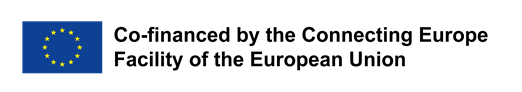 Riga 2022Introduction to rail balticaThe Baltic countries Estonia, Latvia and Lithuania have historically been linked to the east-west railway transport axis using the 1520mm gauge railway system. Because of the existing historical and technical constraints, the existing rail system is incompatible with mainland European standards, thus there is a consensus that Estonia, Latvia and Lithuania need to be fully integrated into the wider European rail transport system. Currently there is no efficient 1435 mm railway connection along the Warsaw-Kaunas-Riga-Tallinn axis, i.e. there are missing links or significant bottlenecks.  Thus, there are no direct passenger or freight services along the railway axis as the existing infrastructure does not allow for competitive services compared to alternative modes of transport. Thus, the clear majority of the North-South freight is being transported by road transport and the overall accessibility in the region is low. The ambitions of the Rail Baltica Global project (Global Project) are: to become a powerful catalyst for sustainable economic growth in the Baltic States;to set a new standard of passenger and freight mobility;to ensure a new economic corridor will emerge;sustainable employment and educational opportunities;an environmentally sustainable infrastructure;new opportunities for multimodal freight logistics development;new intermodal transport solutions for passengers;safety and performance improvements;a new value platform for digitalization and innovation;completion of Baltic integration in the European Union transport ecosystem.Rail Baltica is already designed to become a part of the EU TEN-T North Sea – Baltic Core Network Corridor, which links Europe’s largest ports of Rotterdam, Hamburg and Antwerp – through the Netherlands, Belgium, Germany and Poland – with the three Baltic States, further connecting to Finland via the Gulf of Finland short sea shipping connections with a future fixed link possibility between Tallinn and Helsinki. Further northbound extension of this corridor shall pave the way for future connectivity also with the emerging Arctic corridor, especially in light of the lucrative prospects of the alternative Northern Circle maritime route development between Europe and Asia. Furthermore, the North Sea – Baltic Corridor crosses with the Baltic-Adriatic Corridor in Warsaw, paving the way for new supply chain development between the Baltic and Adriatic seas, connecting the Baltics with the hitherto inadequately accessible Southern European markets. In a similar fashion, Rail Baltica shall strengthen the synergies between North-South and West-East freight flows, creating new trans-shipment and logistics development opportunities along the Europe and Asia overland trade routes. The new Rail Baltica infrastructure would, therefore, not only put the Baltics firmly on the European rail logistics map, but also create massive opportunities for value creation along this infrastructure with such secondary economic benefits as commercial property development, revitalization of dilapidated urban areas, private spin-off investment, new business formation, technology transfer and innovation, tourism development and other catalytic effects. Rail Baltica aims to promote these effects from the early stages of the Global Project, learning from the key global success stories and benchmarks in this regard.The Contracting authority RB Rail AS (“RBR”) was established by the Republics of Estonia, Latvia and Lithuania, via state-owned holding companies, to coordinate the development and construction of the fast-conventional standard gauge railway line on the North Sea – Baltic TEN-T Core Network Corridor (Rail Baltica II) linking three Baltic states with Poland and the rest of the EU.The diagram below illustrates the shareholder and project governance structure of the Rail Baltica project. 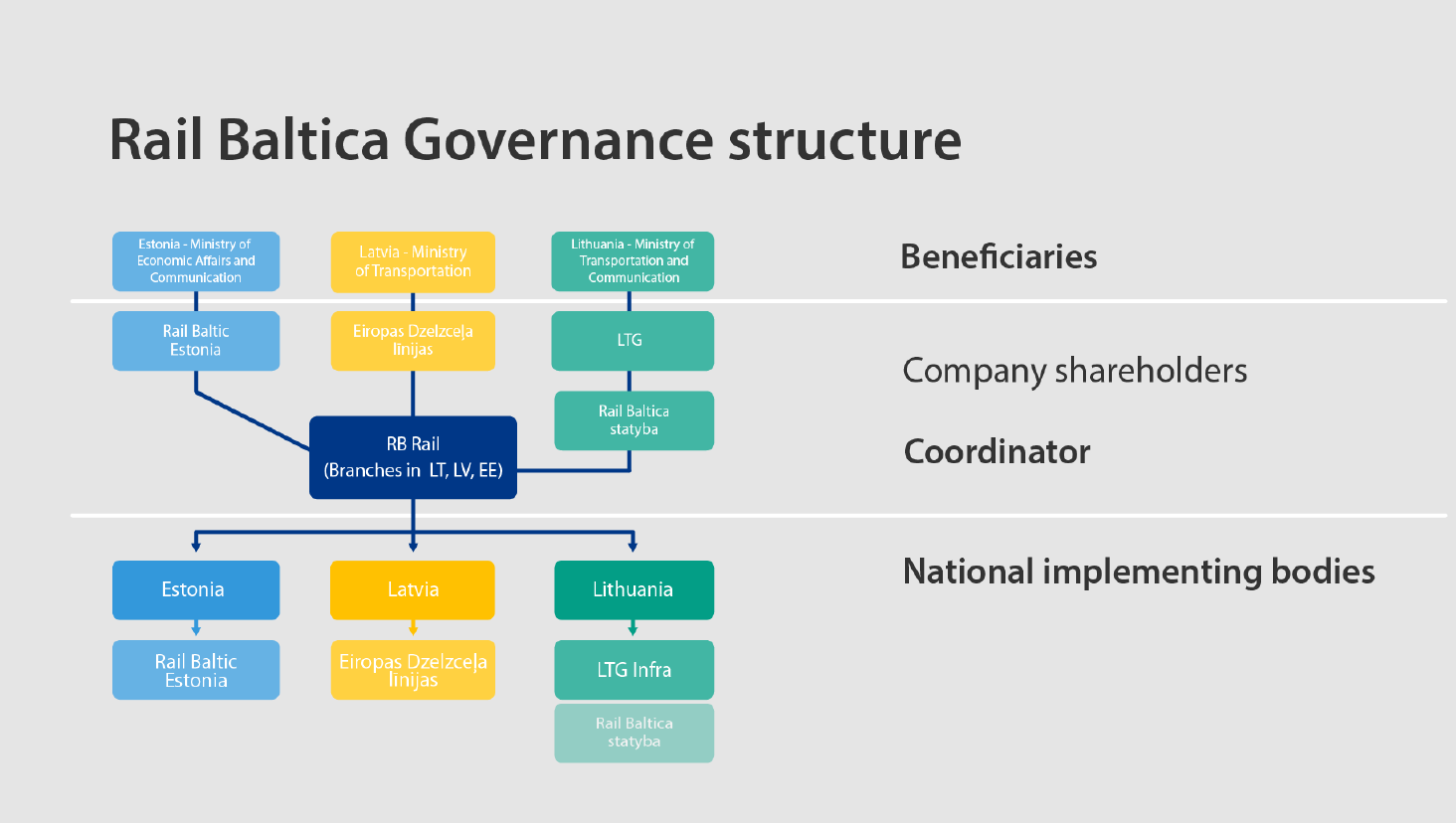 RBR together with governments of Estonia, Latvia and Lithuania (represented by the ministries in charge of transport policy) have applied for the CEF co-financing in 2015-2022 (seven applications in total). The applications were successful and six CINEA grants under the Connecting Europe Facility are available to support the Global Project expenses.  Rail Baltica is a joint project of three EU Member States – Estonia, Latvia and Lithuania – and concerns the building of a fast conventional double-track 1435 mm gauge electrified and ERTMS equipped mixed use railway line on the route from Tallinn through Pärnu (EE), Riga (LV), Panevėžys (LT), Kaunas (LT) to the Lithuania/Poland state border (including a Kaunas – Vilnius spur) with a design speed of 240km/h. In the longer term, the railway line could potentially be extended to include a fixed link between Helsinki and Tallinn, as well as integrate the railway link to Warsaw and beyond.The expected core outcome of the Rail Baltica Global Project is a European gauge (1435mm) double-track railway line of almost 900 km in length meant for both passenger and freight transport and the required additional infrastructure (to ensure full operability of the railway). It will be interoperable with the TEN-T Network in the rest of Europe and competitive in terms of quality with other modes of transport in the region. The indicative timeline and phasing of the project implementation can be found here: http://www.railbaltica.org/about-rail-baltica/project-timeline/. SUPPORT FROM EXPERTSThe Contracting authority is seeking to establish a list of experienced legal advisors (“Panel of law firms”) to provide legal services to the Contracting authority on various legal matters in Estonia, Latvia and Lithuania. All legal services are to be delivered in English as a primary language and in Latvian and/or Lithuanian and/or Estonian. Please see below a detailed list of services required by service lines (“Service lines”):key Experts for SErvice linesThe entrusted assignments shall be carried out by key experts who comply with the minimum qualification criteria stipulated in Section 8.4 of the Procurement Regulations and in the table below. The Tenderer shall propose team of listed key experts for each country – Latvia, Lithuania and Estonia. The Tenderer can propose one key expert for several positions, if proposed expert meets the requirements for the specific position and it will not negatively affect the provision of the Services. By submitting a Proposal, the Tenderer confirms that expert has the required professional experience and he/she has participated in projects, that complies with the requirements of table below. In submitted Proposal the Tenderer should name the projects where the key expert, has participated as a lead expert of a corresponding Service line during the specified period. Participation of the key expert in a project means full responsibility (any kind of assisting role shall not be considered as sufficient to satisfy project experience requirements) throughout the full project implementation period on important matters directly related to a Service line the expert is applying for. The Contracting authority reserves the right to request copies of documentation of the particular project proving the key expert’s role in a project and the responsibilities covered. The Tenderer shall ensure the availability of at least the following key experts in each of the given Service lines: The Tenderer may receive additional points for proposed key experts experience in accordance with the requirements stipulated in the Section 20 of the Regulations. Inter alia, the Tenderer may receive additional points for following experts’ experience:The Tenderer is not allowed to change its key experts during the execution of the Framework agreement without the prior written approval of the Contracting authority. The Contracting authority is only allowed to grant an approval for such a change if the new expert meets all the same qualification criteria as the expert to be substituted.The Contracting authority reserves the right to request the Tenderer to replace any involved expert in case of any of the following reasons:repeated careless performance of duties;incompetence or negligence;non-fulfilment of obligations or duties stipulated in the Framework agreement; poor knowledge of English language (unsatisfactory presentation, writing skills in English);termination of employment relations or cooperation agreement with the Tenderer.Failure of the Tenderer to propose another expert with equivalent or better qualifications might lead to the termination of the Framework agreement.REIMBURSEMENT OF travel EXPENSESIn case the Contracting authority for the implementation of a specific instance of service that is procured by the Contracting authority in accordance with the Framework agreement (“Assignment”) requires an expert to travel from his/her place of residence or Tenderer’s office (whatever is applicable) for more than 200 km one way, the Contracting authority shall reimburse incurred travel expenses and pay for accommodation (only when the implementation of the Assignment requires overnight stay and the hotel will be chosen by the Contracting authority) for every expert included in a particular Assignment. For the implementation of a particular Assignment where traveling is included, the Expert shall ensure average level economical travel and accommodation expenses. The following travel expenses are subject to reimbursement: Bus travel - for a distance of less than 400 km one way;Second-class rail travel - for a distance of less than 400 km one way;Economy class air travel - for a distance of more than 400 km one way;A travel expense in total (including but not limited to a return ticket) shall not exceed 500 EUR. Travel expense exceeding 500 EUR will be reimbursed at 500 EUR max.The Contracting authority does not cover other expenditure, including but not limited to daily allowance, meals, local transport, sundry expenses, as well as accident insurance.OBLIGATIONS OF tenderer and EXPERTS INCLUDED IN the ProposalBy accepting to be included in the Proposals, each expert confirms his/her availability and intention to perform the necessary occasional, short-term Assignments defined by the Contracting authority in a fully professional manner.Tenderers (including their corresponding experts) shall remain fully responsible for the results of their services after the completion of an Assignment. Any additional expenses arisen due to the correction of the unacceptable results shall be covered solely by the Tenderer concerned. On reasonable grounds the Contracting authority reserves the right to request a particular Tenderer (including their corresponding experts) to correct the results of its services regardless of whether it is necessary during the implementation of a particular Assignment or after it was completed and approved.During the provision of the services Tenderer is not allowed to appoint another expert (even included in the Proposal’s another Service line) as a lead expert to implement the Assignment. During the provision of the services Tenderer is allowed to appoint another expert as expert to implement the Assignment with prior approval of the Contracting authority.If the Contracting authority finds (at any time of Procurement process or during the implementation of the Framework agreement) that provided information on education, experience on a particular expert is false, the concerned expert shall be eliminated from the Procurement process or from the Framework agreement and must be replaced in accordance with Framework agreement and Public Procurement Law (whatever is applicable).CONFIDENTIALITY, INDEPENDENCE AND ABSENCE OF CONFLICT OF INTERESTAll Tenderers (including their corresponding experts) are expected to ensure that their contractual and professional obligations in particular with regard to confidentiality, independence and absence of conflict of interests are well understood and upheld throughout and after the implementation of any Assignment.  Experts shall remain independent from any activities of other parties, companies, or organisations whatsoever directly acting against the Contracting authority (including but not limited to litigation and procedures for examination of complaints according to the Public Procurement Law) and shall avoid any legally binding relations or any other kind of relations with such parties. Duration of the framework agreement The Framework agreement at present is expected to enter into force in the last quarter of 2022. The Framework agreement term will have following conditions: the Framework agreement shall be signed for 24 (twenty-four) months from the Commencement date or until the maximum Framework agreement amount is reached. There will be an option to extend the term of the Framework agreement for another 1 year if the contract amount will not be reached within the initial period. The volume of work under Framework agreement is not precisely predictable and cannot be quantified reliably.The Contracting authority reserves the right to terminate the Framework agreement at any time in the event of a Tenderers' failure to meet the obligations of legal services and legal services quality stated in order form and generally expected for ready to use documents or when services of the Tenderer are no longer required.Ranking and award of assignments The contracts offered will be multiple framework agreements. After completion of the tender, the Contracting authority will choose up to 3 (three) Tenderers to the Panel of law firms that will be offered to sign a standard Framework agreement. A list of the Tenderers will be drawn up in descending order according to the marks obtained on the basis of award criteria. The shortlisted Tenderers (Panel of law firms) will not have an exclusive right to provide legal services to the Contracting authority under the Framework agreement. Subject to the provisions of the Framework agreement, the Contracting authority reserves the right either to hold a mini-competition between the selected Tenderers or to award an Assignment directly to a selected Tenderer.In case of direct award, the Contracting authority shall invite one Tenderer to implement an Assignment by sending a Request for Assignment describing the details of the planned Assignment.If the invited Tenderer does not reply within 1 (one) business day (unless otherwise specified in the Request for Assignment), the Contracting authority may offer the work to the other Tenderer from Panel of law firms. In case of mini-competition, the Contracting authority shall invite all Tenderers to participate in a mini-competition and provide proposals for the implementation of a particular assignment. The most economically advantageous proposal shall be selected to implement the Assignment.The Contracting authority will regularly review the quality of delivered Assignments and the cooperation with the Tenderers. Please see Section 9 “Quality Requirements of the Completed Assignments”. In cases mentioned in “Quality Requirements of the Completed Assignments”, the Contracting authority reserves the right to not invite a Tenderer to participate in a mini-competition or do not award an Assignment directly. This is done to ensure a high degree of quality and consistency.The selection between the direct award or conduct of mini-competition shall remain within the discretion of the Contracting authority considering the specifics and urgency, nature of a particular Assignment, link to prior and similar Assignments and possibility to separate new Assignment from prior and similar Assignments, complexity of the Assignment, the planned fees for the provision of the particular Assignment, or other interests of the Company, etc.Quality requirements of the completed assignmentsAll completed and delivered Assignments must be of such quality as to require no further correction by the Contracting authority. The Tenderer must ensure, inter alia, that all specific instructions from the Contracting authority are followed, that the Assignment is complete, accurate and consistent and that the agreed deadline is respected scrupulously. Each Assignment may be assessed by the Contracting authority. This assessment in no way diminishes the Tenderer’s obligation to ensure that all assignments can be used as sent, without any further revision or correction by the Contracting authority. The Contracting authority shall measure all completed assignments by using following Key Performance Indicators: QUALITY if the quality of the Assignment is assessed as being of an:  high standard (+3), good standards (+2),poor standard (+1);DEADLINES: clearly set timescale for fulfilment of Assignment by Tenderer and the agreed deadline is respected scrupulously by Tenderer (+3),the timescale for fulfilment of Assignment is not clearly set by Tenderer and/or agreed deadline is not respected by Tenderer (+1);COOPERATION if cooperation is:very good (+3),good, but not in all matters (+2),poor cooperation (+1).(when evaluating the cooperation matters following issues could be taken into account - timely response as set in the Assignment, Tenderer’s understanding of the Assignment, timely submission of the Assignment order and/or invoices to the Contracting authority);The Contracting authority shall calculate the final score for each Assignment by summing up all points obtained for the particular Assignment and dividing the sum with 3 (three). The Contracting authority records the resulting KPI. If a Tenderer receives twice 2,5 points or less, the Contracting authority has rights not to invite the Tenderer to the next 3 (three) mini-competitions and/or not to award next 3 (three) direct Assignments (in total for 3 (three) Assignments).Improvements for effectiveness of legal service provision to The Contracting authorityThe Tenderer shall prepare a Proposal for free of charge improvements of effectiveness of legal service provisions to the Contracting authority, innovation in Service delivering and cooperation between the Tenderer and the Contracting Authority. Length of a Proposal shall not exceed one A4 page, font size: 11 pt.The Tenderer’s proposal shall include the following information: Work with other panel firms: A recommendation of how the Tenderer will work with other Panel law firms for the benefit of the Contracting authority. Cooperation with the Contracting authority:a description of how the Tenderer will share best practice (including, but not limited to training (seminars), know-how transfer, procedure efficiency) with the Contracting authority. Examples of previous cooperation with other clients where the Tenderer shared best practice. suggestion how the Tenderer envisages a partnership with the Contracting authority. Please refer to previous experience with other clients.a description of past successes and learnings from collaboration with other clients and how it increased effectiveness of the Contracting authority.Case studyThe Tenderer shall prepare a short and high-level legal opinion regarding the legal issue mention below. The case study shall be based on EU legislations, EU case law and national (Latvian, Estonian and Lithuanian) legislation. Length of an analysis shall not exceed one A4 page, font size 11 pt. 1. FactsRB Rail AS (RBR) and a design contractor of RBR (the Contractor) have executed negotiations at senior management level and have agreed on the suspension of the design services as well as change of some design solutions related to culverts. For change in culverts solutions RBR has issued instruction that contained a disclaimer that read as follows: “RBR assumes that change in the culverts solution have no impact on time and money”. No similar formal document was issued for the suspension of the design services.Design contracts for the Rail Baltica line are procured by RB Rail AS on the basis of Public Procurement Law of the Republic of Latvia. At the same time contracts are governed by national (in this case - Latvian) law. 2. First issue – suspension of the contract 2.1. The Contractor has suspended execution of the contract immediately after negotiations without written formal approval of RBR;2.2. The Contractor and RBR has a difference of opinion on the agreed length of suspension period. According to the Contractor, the agreement on the suspension period was 5 months, while according to RBR – 3 months;3. Second issue – change of the design solutions3.1. The Contractor has executed the design change and claimed for additional time and cost 1 year after change of the design. RBR refuses to grant additional time and cost on the argument that if the Contractor had timely informed on the time and cost impact RBR would have withdrawn from the instruction. 3.2. The procurement was carried out in 2016 based on the 2016 market price assumptions. The Contractor has demanded to pay for the changes in the design based on the 2022 market price assumptions.  Questions to be answeredRegarding Items 2.1-2.2:Please provide your legal assessment on the liability of RBR and / or the Contractor, and a recommendation to RBR, on the assumption that mutual settlement agreement is not possible.Regarding Item 3.1:Should RB Rail AS accept the Contractor’s request for additional renumeration and time extension?Regarding Item 3.2:How should RBR assess the quantum on basis of the procurement law requirements, on the assumption that RBR agrees with the entitlement?Please indicate if and how would the answers change, if the event would happen in Lithuania or Estonia? Please justify your answers and, if possible, refer to applicable legislative provisions and/or case law.Contract registration number1.19/LV-2023-4-2Procurement procedure identification No.RBR 2022/23For and on behalf of the Company:___________________________Marko KivilaRB Rail ASChairperson of the Management BoardFor and on behalf of the Contractor:___________________________Jānis EšenvaldsSIA “Zvērinātu advokātu birojs RER Lextal” Chairperson of the Management BoardDescription of the ServicesDescription of the ServicesAmount in Euro[●][●][●]VAT21%[●]Total:[●]For and on behalf of the Company:___________________________[●]For and on behalf of the Contractor:___________________________[●]NoService lineDescription of the services1Corporate governanceAdvising on company formation, winding-up/dissolution and liquidation Advising on disposals, mergers and reorganizations Advising on management buyouts and leveraged buyoutsAdvising on joint ventures and partnership related issuesCorporate governanceCorporate financing mattersAdvising on the responsibilities of the Management BoardDue diligence (corporate law matters)Corporate dispute resolutionOther related services2Employment lawEmployment contractsCollective agreements and trade unionsExecutive compensation and benefitsOutsourcingLabour dispute resolutionEmployment of foreign nationalsOther related services3Construction, Real Estate and EnvironmentAdvising on construction project development and detailed planningAdvising on construction contractsConstruction supervisionAdvising on real estate mattersAdvising on planning, zoning and building rightsAdvising on regulatory complianceAdvising on commercial leaseAdvising on mortgages and other encumbrancesReal estate due diligenceAdvising on legal compliance with environment lawConstruction, real estate and environment dispute resolutionOther related services4Public ProcurementLegal advice and support on public procurement process structuring Legal advice for the organizing public Procurement procedures Legal support with drafting of public procurement contracts and development of tender documentationLegal support with respect to review draft tender documentation (regulations, terms of reference (technical specification), contracts etc.), including checking of compliance with the applicable laws Legal advice on collateral and guaranties structures Advising and representation of the Contracting authority for procurement law and/or other legal matters related to procurement procedures Assistance with organizing public Procurement procedures Legal support with respect to public procurement process related disputesLegal support with respect to implementation and enforcement of public procurement contractsDrafting legal opinions regarding public procurement issues Advice on Public Procurement Law interpretation and implementation. Other related services5Competition Law and State AidAdvising on horizontal and vertical agreementsAdvising on abuse of dominanceAdvising on complianceAdvising on State AidCompetition dispute resolutionOther related services6Dispute resolutionAdministrative disputes and proceedingsCivil disputes and proceedingsRepresentation in the prejudicial proceedingAlternative dispute resolution methodsOther related servicesPlease note that representation in arbitration proceedings is not included in the scope of this or any other service line!1Corporate governanceCorporate Governance Expert meeting the following minimal project experience requirements (please note that the requirements for expert in Latvia differ from the requirements for experts in Estonia and Lithuania):Corporate Governance Expert meeting the following minimal project experience requirements (please note that the requirements for expert in Latvia differ from the requirements for experts in Estonia and Lithuania):For expert in LatviaWithin the last 5 (five) years (from 2017 until the proposal submission date) the Corporate Governance Expert has gained experience at least in 3 (three) projects, which each meet one of the following criteria:the expert as lead corporate law expert has provided regular services on corporate governance issues for a period of at least one calendar year at least 150 (one hundred fifty) billable hours during the mentioned time period or legal fee for this period was equal to or higher than 15 000 EUR, excluding VAT, and services was provided for a public limited liability (AS-type) companyorthe expert as lead corporate law expert has provided legal services in cases of cross-border* mergers, demergers, spin-offs and/or reorganizations and:the legal fee for case of cross-border* mergers, demergers, spin-offs and/or reorganizations was equal to or higher than 30 000 EUR, excluding VAT orlegal services for case of cross-border* mergers, demergers, spin-offs and/or reorganizations, including but not limited with corporate law services, were provided for at least 300 (three hundred) billable hours. * Cross-border means that at least two of involved legal persons are registered in two different countries and at least one is registered in the European Union.For expert in Estonia and LithuaniaWithin the last 5 (five) years (from 2017 until the proposal submission date) the Corporate Governance Expert has gained experience at least in 3 (three) projects, which each meets the following criteria: the expert as a corporate law expert has provided regular services to a client being a company registered in the respective country on corporate and/or corporate governance matters for a period of at least one calendar year at least 50 (fifty) billable hours during the mentioned time period or legal fee for this period was equal to or higher than 5 000 EUR.2Employment lawEmployment Law Expert meeting the following minimal project experience requirements:Employment Law Expert meeting the following minimal project experience requirements:Within the last 5 (five) years (from 2017 until the proposal submission date) the Employment Law Expert has gained experience in at least 3 (three) projects, which each meet one of the following criteria:the expert as a lead employment law expert has provided regular employment law advice during one calendar year to at least 3 (three) companies, and legal fees for the provided services for all 3 companies together were equal to or higher than 20 000 EUR, excluding VAT (every twelve months) oremployment law advice was provided for at least 200 (two hundred) billable hours for all 3 companies together (every twelve month)orthe expert as a lead employment law expert has represented the client in the employment law dispute and legal fee for the provided services was equal to or higher than 10 000 EUR, excluding VAT,  orservices were provided for at least 100 (one hundred) billable hours.orthe expert as a lead employment law expert has provided legal services in case of company formation, winding-up and liquidation, company disposals, mergers and reorganizations andthe legal fee for each case mentioned before (included but not limited with employment law services) was equal to or higher than 30 000 EUR, excluding VAT, orlegal services in each case of company formation, winding-up and liquidation, company disposals, mergers and reorganizations, including but not limited with employment law services, were provided for at least 300 (three hundred) billable hours.3Construction, Real Estate and EnvironmentConstruction, Real Estate and Environment Law Expert meeting the following minimal project experience requirements:Construction, Real Estate and Environment Law Expert meeting the following minimal project experience requirements:Within the last 5 (five) years (from 2017 until the proposal submission date) the Construction, Real Estate and Environment Law Expert has gained experience in at least 3 (three) projects, which each meet one of the following criteria:has advised in construction and/or design contract drafting and/or negotiation andlegal services were provided for not less than 200 (two hundred) billable hours for the case orlegal fee for the provided services in the case was equal or higher than 20 000 EUR, excluding VAT,orhas been representative of the client in the construction and/or design contract claims or litigation/arbitration process and legal services were provided for not less than 200 (two hundred) billable hours for the case orlegal fee for the provided services in the case was equal or higher than 20 000 EUR, excluding VAT. 4Public ProcurementPublic Procurement Law Expert meeting the following minimal project experience requirements (please note that the requirements for expert in Latvia differ from the requirements for experts in Estonia and Lithuania):Public Procurement Law Expert meeting the following minimal project experience requirements (please note that the requirements for expert in Latvia differ from the requirements for experts in Estonia and Lithuania):For expert in LatviaWithin the last 5 (five) years (from 2017 until the proposal submission date) the Public Procurement Law Expert has gained experience in at least 3 (three) projects, which each meet one of the following criteria:has provided consultations for drafting or has drafted public procurement documents (regulations and/or technical specification) and/or has ensured activities of the procurement commission for a tender published according to the national law and: a procurement contract price for such procurement was equal or higher than 750,000 EUR, excluding VAT, tender was finished with the procurement commission decision to award a contract (the Decision),an appeal time of the Decision has expired and if the Decision has been appealed, the Procurement Monitoring Bureau/court has declared this appeal ungroundedorhas represented a contracting authority or a tenderer in the public procurement dispute in the national Procurement Monitoring Bureau and/or court and: a decision on the dispute has been taken in favour of a client,a decision has come into force anda procurement contract price for such procurement was equal or higher than 750,000 EUR, excluding VAT.For expert in Estonia and LithuaniaWithin the last 5 (five) years (from 2017 until the proposal submission date) the Public Procurement Law Expert has gained experience in at least 1 (one) project, which each meet one of the following criteria:has provided consultations for drafting or has drafted public procurement documents (regulations and/or technical specification) and/or has ensured activities of the procurement commission for a tender published according to the national law and: a procurement contract price for such procurement was equal or higher than 750,000 EUR, excluding VAT,tender was finished with the decision to award a contract (the Decision),an appeal time of the Decision has expired and if the Decision has been appealed, the relevant supervisory authority/court has declared this appeal ungrounded orhas represented a contracting authority or a tenderer in the public procurement dispute in the national Procurement Monitoring Bureau and/or court and:a decision on the dispute has been taken in favour of a client,a decision has come into force anda procurement contract price for such procurement was equal or higher than 750,000 EUR, excluding VAT.5Competition Law and State AidCompetition Law and State Aid Expert meeting the following minimal project experience requirements (please note that the requirements for expert in Latvia differ from the requirements for experts in Estonia and Lithuania):Competition Law and State Aid Expert meeting the following minimal project experience requirements (please note that the requirements for expert in Latvia differ from the requirements for experts in Estonia and Lithuania):For expert in LatviaWithin the last 5 (five) years (from 2017 until the proposal submission date) the Competition Law and State Aid Expert has gained experience in at least 3 (three) projects, which each meet one of the following criteria:has advised the client on state aid and:services were provided for no less than 50 billable hours for the case orlegal fee for the provided services in the case was equal or higher than 5 000 EUR, excluding VAT,orhas advised and represented the client in the competition law dispute in Competition Counsel and/or court and:legal services were provided for no less than 100 billable hours for the case or legal fee for the provided services in the case was equal or higher than EUR 10 000, excluding VAT,orhas prepared 2 (two) separate notifications to the Competition Council on the merger and the Competition Council has allowed to merge companies in both cases.For expert in Estonia and LithuaniaWithin the last 5 (five) years (from 2017 until the proposal submission date) the Competition Law and State Aid Expert has gained experience in at least 1 (one) project, which each meet one of the following criteria:has advised the client on state aid and:services were provided for no less than 50 billable hours for the case orlegal fee for the provided services in the case was equal or higher than 5 000 EUR, excluding VAT,orhas prepared notification to the Competition Council on the merger and the Competition Council has allowed the merger,orhas advised on other competition law matters and/or represented the client in the competition law dispute in Competition Counsel and/or court and:legal services were provided for no less than 100 billable hours for the case orlegal fee for the provided services in the case was equal or higher than EUR 10 000, excluding VAT.6Dispute ResolutionDispute Resolution Expert meeting the following minimal project experience requirements:Dispute Resolution Expert meeting the following minimal project experience requirements:Within the last 5 (five) years (from 2017 until the proposal submission date) the Dispute Resolution Expert has gained experience in at least 3 (three) projects, which each meet one of the following criteria:has advised and represented client in the civil proceeding in the court and:legal services were provided for no less than100 billable hours for the case orlegal fee for the provided services in the case was equal or higher than 10 000 EUR, excluding VAT,orhas advised and represented the client in the administrative proceeding in court and:legal services were provided for no less than 50 billable hours for the case or legal fee for the provided services in the case was equal or higher than 5 000 EUR, excluding VAT. The Dispute Resolution Expert shall have at least one project experience in each of criteria – experience in civil proceeding and administrative proceeding. 1Additional experience of the Construction, Real Estate and Environmental Law Expert Tenderer can receive 5 points if it proposes at least one Construction, Real Estate and Environmental Law Expert who has at least one completed project that meets the minimum requirements for Construction, Real Estate and Environmental Law Expert experience stipulated in the Section 3.1 of the Technical specification and this project involved FIDIC standards.Tenderer can receive 5 points if it proposes at least one Construction, Real Estate and Environmental Law Expert who has at least one completed project that meets the minimum requirements for Construction, Real Estate and Environmental Law Expert experience stipulated in the Section 3.1 of the Technical specification and this project involved FIDIC standards.